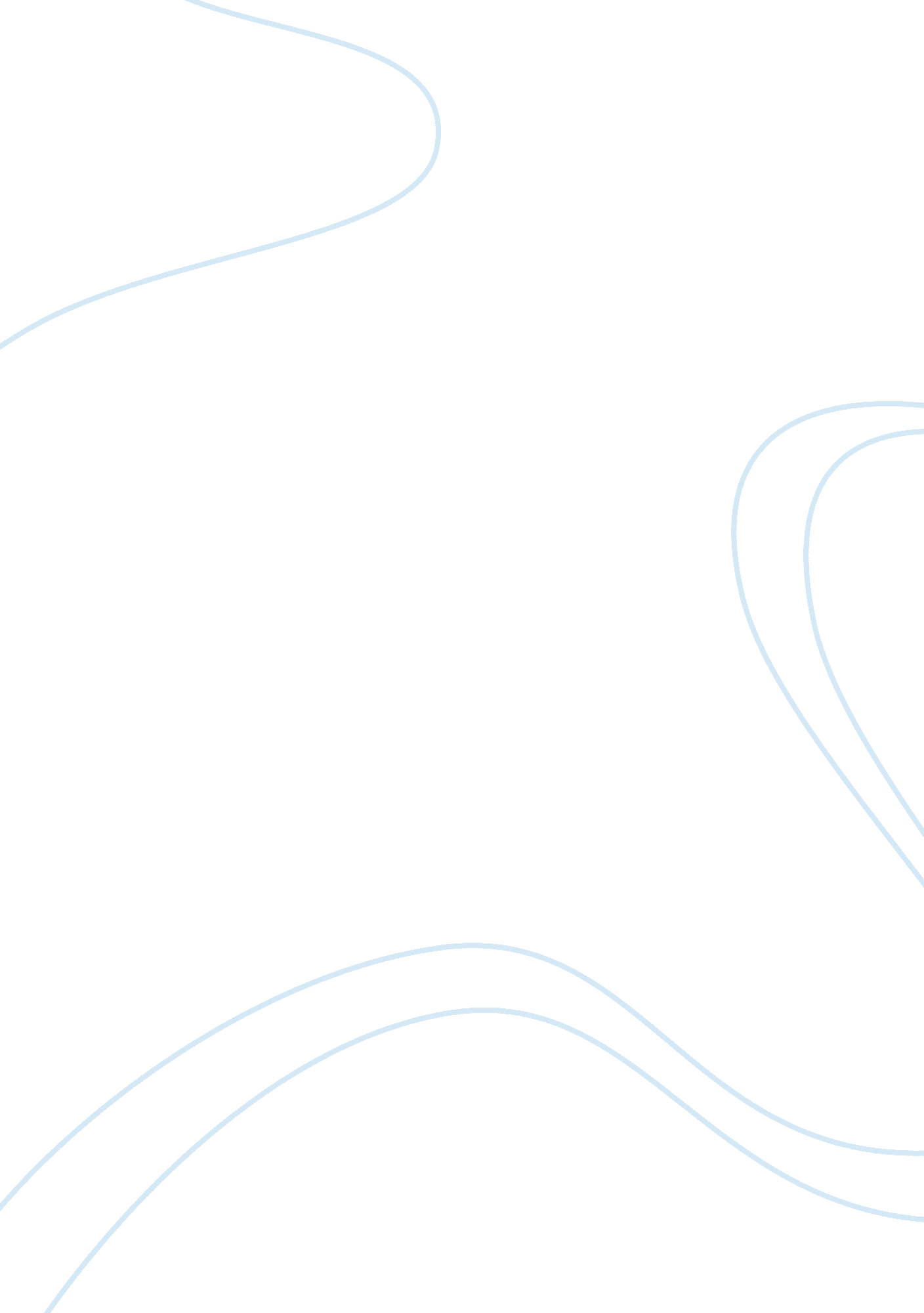 Analytical thinkingSociology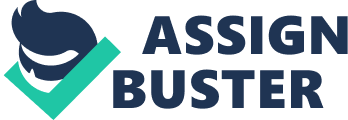 How gender inequality persists in the modern world Introduction Gender inequality can be defined as the unequal treatment of people on the basis of their gender. This concept stems from differences in the socially created gender roles and biological differences. There are various sources that talk about gender inequality, but only three are selected in this essay due to their reliability, credibility and objectivity. These include “ Gender inequality and socioeconomic development”, “ Gender inequality” and “ How gender inequality persists in the modern world”. 
Search strategy 
Prior to starting searching the sources for the topic, it is worthwhile to describe and validate the search process that I have employed to identify the different sources used. The first step in identifying the sources is the identification of the topic parameters. The rationale behind identifying the parameters is to ensure that there is more focus on the information sources required to locate and support the research. After the topic parameters had been pointed out, the next step is to find out the key concepts in the question. The different sources have been selected with the help of the synonyms or terms related to the subject key concepts. The search strategy pointed out here is necessitated by the depth of the research. Locating articles do not consume a great deal of time due to their easy accessibility in the internet and library. These sources provide detailed, brief and relevant information. The other step involves finding the background sources available. Background sources are critical in that it helps the researcher to comprehend the broader context of the study and also reveal the general terms about the topic. 
Evaluation of sources 
The article “ Gender Inequality and Socioeconomic Development” is sourced from the internet. A reputable scholar wrote the article in the field of academics and professionals. The author of this article, Edwards Barclay has a vast knowledge in the field of economic gender and also contributed to sharing is knowledge in various seminars and opinion articles. This source is of the secondary nature, but the information it contains is updated and covers the present knowledge on the subject. Furthermore, the views of the author of the article are based on facts, therefore, eliminating the possibility of being bias on the subject matter. This source by Edward Barclay has been documented recently and thus it provides the right level of knowledge needed for this particular assignment. 
The article “ Gender Inequality” was written by Jacobsen Joyce, a professor of Labour economics at Wesleyan University. In addition, the author has published majorly in the field of labour economics and articles on gender economics. The source is secondary in nature, and it is available on the internet. The source has been selected due to the ease in locating it as well as the information for this assignment. This source was documented in 2013, implying that the information inside is up-to-date and comprehensive elaborates gender inequality. The article is credible as it was written by a professional academic knowledge contributor. It is also written at the right level for this study since it encompasses the most recent information on the subject. 
The other source thought relevant for this assignment is “ How gender inequality persists in the modern world”. The article is the work of a renowned sociology researcher Cecilia L. Ridgeway. The author has extensive knowledge and experienced in the field of sociology and thus her works are entirely reliable. She has written various scholarly articles and other academic materials on the subject as well as earning an award for her excellence in research. The content of this source is well updated and it factual and hence boost the credibility of the article. The article also covers the gender inequality in a detailed manner. The other outstanding fact about this source is its publisher. Oxford University Press published the article which is an extremely reputable organization. 
Works cited 
EDWARDS, RYAN BARCLAY. GENDER INEQUALITY AND SOCIOECONOMIC DEVELOPMENT. Diss. School of Economics ‘ GENDER INEQUALITY AND SOCIOECONOMIC DEVELOPMENT ‘ An ECON7920 Economic Project submitted to the school of Economics, The University of Queensland, 2010. 
JACOBSEN, JOYCE P. " Gender Inequality: A Key Global Challenge–Reducing Losses due to Gender 6 Inequality." How Much have Global Problems Cost the World? (2013): 192. 
Ridgeway, Cecilia L. Framed by gender: How gender inequality persists in the modern world. Oxford University Press, 2011. 